Приложение 2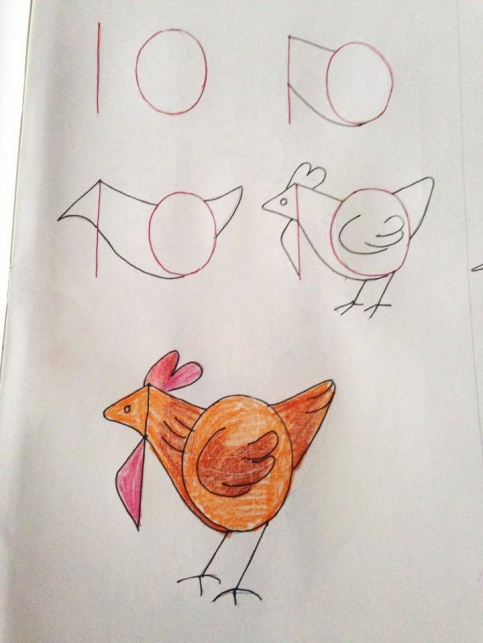  Приложение 2.